ПРОЕК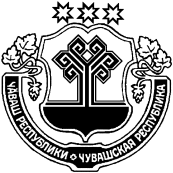 О базовом размере платы за пользование жилым помещением (платы за наем) для нанимателей жилых помещений и коэффициенте соответствия платы, учитывающий социально-экономические условия в Шумерлинском районе В соответствии с Жилищным кодексом Российской Федерации, решением Собрания депутатов Шумерлинского района Чувашской Республики от 28.04.2017 N 21/3 "Об утверждении Положения о расчете размера платы за пользование жилым помещением (платы за наем) для нанимателей жилых помещений", в целях обеспечения надлежащего содержания и ремонта жилищного фонда Шумерлинского района Чувашской Республики:Собрание депутатов Шумерлинского районаЧувашской Республики решило:1. Установить:1.1. Базовый размер платы за пользование жилым помещением (платы за наем) для нанимателей жилых помещений по договорам социального найма и договорам найма жилых помещений муниципального жилищного фонда Шумерлинского района Чувашской Республики на 2020 год в сумме 38,087 рубля за 1 кв. метр общей площади жилого помещения.1.2. Коэффициент соответствия платы, учитывающий социально-экономические условия в Шумерлинском районе Чувашской Республики, в следующих размерах:- с 01.01.2020 по 30.06.2020 - 0,027;- с 01.07.2020 по 31.12.2020 - 0,028.2. Настоящее решение вступает в силу после его официального опубликования в печатном издании «Вестник Шумерлинского района», подлежит размещению на официальном сайте Шумерлинского района в сети Интернет и распространяется на правоотношения, возникшие с 1 марта 2020 года.Глава  Шумерлинского района 						Б.Г. ЛеонтьевЧĂВАШ РЕСПУБЛИКИÇĚМĚРЛЕ РАЙОНĚ ЧУВАШСКАЯ РЕСПУБЛИКА ШУМЕРЛИНСКИЙ РАЙОН ÇĚМĚРЛЕ  РАЙОНĚНДЕПУТАТСЕН ПУХĂВĚ ЙЫШĂНУ21.02.2020 г.  № 64/10Çемěрле хулиСОБРАНИЕ ДЕПУТАТОВ ШУМЕРЛИНСКОГО РАЙОНА   РЕШЕНИЕ21.02.2020 г.  № 64/10город Шумерля